UNIVERSIDADE DE BRASÍLIA PROGRAMA DE PÓS-GRADUAÇÃO EM TECNOLOGIA AMBIENTAL E RECURSOS HÍDRICOS EDITAL N°3/2019 SELEÇÃO DE CANDIDATOS ÀS VAGAS DO PROGRAMA DE PÓS-GRADUAÇÃO EM TECNOLOGIA AMBIENTAL E RECURSOS HÍDRICOS PARA O CURSO DE DOUTORADO PARA O PRIMEIRO SEMESTRE LETIVO DE 2020 ANEXO I Plano de Estudos e Pesquisa INSTRUÇÕES: Procure elaborar uma Proposta de Plano de Estudos e de Pesquisa que expresse a sua aspiração atual de realizar estudos e pesquisas para uma Tese de Doutorado. Tente adequar sua proposta à realidade do Programa de Pós-graduação pretendido, incluindo-se as linhas de pesquisa e disciplinas disponíveis. Essas informações estão disponíveis na página mantida pelo Programa de Pós-graduação. De forma especial, observe os projetos de pesquisa dos professores do Programa e as dissertações e teses sendo realizadas e concluídas. Preencha o formulário digitando nos respectivos campos. PLANO DE ESTUDOS E DE PESQUISA Nome do (a) candidato (a): Local/Data: 	 	 	 	 	 	Assinatura: Informar a linha de pesquisa do PTARH (conforme anexo IV) em que o Plano de Estudos e de Pesquisa se enquadra: A. 1. PLANO DE ESTUDOS A.1.1. Você tem disponibilidade de atender o curso em tempo integral?   (   ) SIM         (   ) NÃO A.1.2. Pleiteia Bolsa de Estudos? (   ) SIM          (   ) NÃO A.1.3. DISCIPLINAS A CURSAR:  Lista de disciplinas optativas que deseja cursar: (Mencione apenas os nomes das disciplinas)  A.1.4. OBJETIVOS DO PLANO DE ESTUDOS:  Explicite como as disciplinas listadas acima se relacionam com a pesquisa que pretende desenvolver no seu projeto de tese.  (Texto limitado a 25 linhas) A. 2. DADOS DO PROJETO DE TESE A.2.1. DESCRIÇÃO DO PROJETO: Título (tentativo) do Projeto de Tese: Objetivo Geral: (Sintetizar a finalidade geral do projeto de tese) (Texto limitado a 10 linhas) Justificativa do estudo: (Apresentar o problema a ser estudado, sua relevância e sua relação com os objetivos da tese ) (Texto limitado a 1 página) Fundamentação teórica e revisão bibliográfica: (apresentar os pontos relevantes para fundamentação teórica do estudo e uma breve revisão bibliográfica com foco no estado da arte no tema) (Texto limitado a 4 páginas) Metodologia: (Detalhar a metodologia a ser adotada)  (Texto limitado a 5 páginas) Referências Bibliográficas: A.2.2. CRONOGRAMA FÍSICO DE EXECUÇÃO Cronograma: (Especificar as atividades planejadas, sua duração e as datas estimadas de início e fim) (Texto limitado a 1 página ) ANEXO II MODELO DE CURRICULUM VITAE PARA INSCRIÇÃO NO PTARH Informações que devem estar contidas no CV para inscrição no PTARH: Formação Curso(s) superior(es) - nome do curso, IES (em caso de transferências, listar as IES e os respectivos períodos), ano/semestre de ingresso e ano/semestre de conclusão ou transferência). Curso(s) de especialização (mais de 360 horas) - nome do curso, entidade/IES responsável, período, título do trabalho de final de curso (se houver). Mestrado - nome do curso, IES, datas de início do curso e defesa da dissertação, título da dissertação.  Experiência Durante o curso de graduação Monitorias - disciplina, se foi remunerado ou não, carga horária, período, atividades exercidas. Iniciação científica - orientador (departamento), se foi remunerado ou não, período, tema de estudo. Experiência profissional Empresa, período, local, cargo, atividades exercidas, projetos e trabalhos desenvolvidos. Experiência docente IES, regime de trabalho (horista, substituto, permanente, tempo parcial, tempo integral, dedicação exclusiva), disciplinas lecionadas, período(s), carga horária, se ainda mantém vínculo trabalhista.  Produção científica Livros, capítulos de livro ou organização de livro, com corpo editorial, na área do Programa. Artigo completo publicado em periódico científico especializado indexado no Qualis/CAPES Engenharias I. Trabalho científico apresentado em congresso internacional indexado no Qualis/CAPES Engenharias I e publicado na íntegra em anais. Trabalho científico apresentado em congresso nacional indexado no Qualis/CAPES Engenharias I e publicado na íntegra em anais. Conhecimento de língua inglesa - em caso de cursos, o nome do curso, o período e a carga horária total cursada. Em caso de conhecimento não-formal, explicitando a forma e o período de aprendizagem. Conhecimento de outras línguas. Informações relevantes (a juízo do candidato). COMPROVAÇÃO - Anexar 1 (uma) via dos documentos comprobatórios. ANEXO IIITabelas de Pontuação para o curso de Doutorado ANEXO IV LINHAS DE PESQUISA E PROFESSORES CREDENCIADOS NO PTARH Linhas de Pesquisa do PTARH: Gestão Ambiental e de Recursos Hídricos; Hidrologia Superficial e Subterrânea; Métodos e Modelos para Análise Ambiental e de Recursos Hídricos;Saneamento Ambiental. Professores credenciados no PTARH: Alexandre Kepler Soares Ariuska Karla Barbosa Amorim Carlos Henrique Ribeiro Lima Conceição de Maria Albuquerque Alves Cristina Célia Silveira Brandão Dirceu Silveira Reis Junior Lenora Nunes Ludolf Gomes Marco Antonio Almeida de Souza Oscar de Moraes Cordeiro Netto Sergio Koide Ricardo Tezini Minoti Yovanka Pérez Ginoris 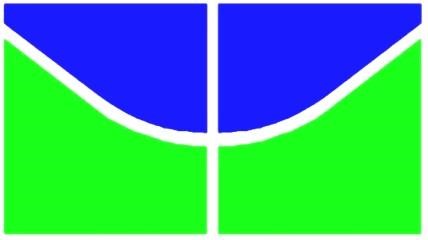 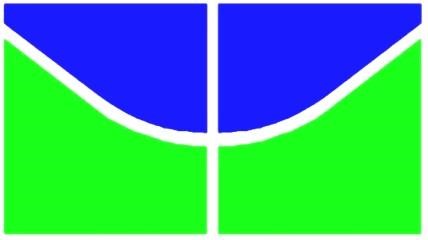 Tabela 1 - Produção Científica nos últimos 05 anos (Pontuação Máxima = 5 pontos) Tabela 1 - Produção Científica nos últimos 05 anos (Pontuação Máxima = 5 pontos) Atividade Pontos Autoria de livro, com corpo editorial, na área do Programa Até 3,0 pontos por livro Autoria de livro, com corpo editorial, em outra área Até 1,0 ponto por livro Organização de livro, com corpo editorial, na área do Programa Até 1,0 ponto por livro Capítulo de livro, com corpo editorial, na área do Programa Até 2,0 pontos por capítulo Artigo completo publicado em periódico científico especializado indexado no Qualis/CAPES Engenharias I Até 2,5 pontos por artigo Trabalho científico apresentado em congresso internacional indexado no Qualis/CAPES Engenharias I e publicado na íntegra em anais Até 1,5 pontos por trabalho Trabalho científico apresentado em congresso nacional indexado no Qualis/CAPES engenharias I e publicado na íntegra em anais Até 1,0 ponto por trabalho Nota: para atribuição dos pontos será considerado o número de autores por publicação Nota: para atribuição dos pontos será considerado o número de autores por publicação Tabela 2 - Experiência profissional na área (incluindo bolsa de pesquisa) nos últimos 5 anos Tabela 2 - Experiência profissional na área (incluindo bolsa de pesquisa) nos últimos 5 anos Experiência Pontuação Nenhuma 0,0 6 a 12 meses 2,0 13 a 24 meses 3,0 25 a 36 meses 4,0 Mais de 36 meses 5,0 Experiência em outras áreas da engenharia maior que 24 meses 1,0 